________________________________Firma y Sello de la Comunidad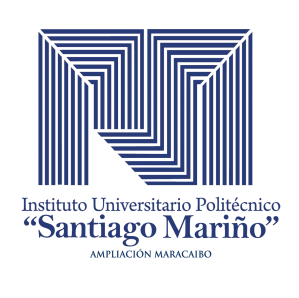 INSTITUTO UNIVERSITARIO POLITÉCNICO “SANTIAGO MARIÑO”AMPLIACIÓN MARACAIBODEPARTAMENTO DE EXTENSIÓN UNIVERSITARIACOORDINACIÓN DE SERVICIO COMUNITARIOJORNADA DE TRABAJO EN LA COMUNIDAD Yo, ______________________________, titular de la cédula de identidad ____________ en carácter de represente de la Comunidad: ______________________________________ donde se ejecutará el Proyecto de Servicio Comunitario presentado por los ciudadanos:Acordamos que las visitas a la Comunidad se realizaran en el siguiente horario: HorarioLunesMartesMiércolesJuevesViernesSábados8:00 - 8:45 am8:45 - 9:30 am9:30 - 10:15 am10:15 - 11:00 am11:00 - 11:45 am11:45 -12:30 pm12:45 - 1:30 pm1:30 - 2:15 pm2:15 - 3:00 pm3:00 - 3:45 pm3:45 - 4:15 pm4:15 - 5:00 pm5:00 - 5:45 pm5:45 - 6:00 pm6:00 - 6:45pm